EAST  COUNTY COUNCIL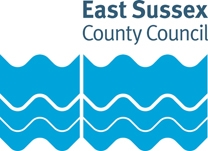 Job DescriptionKEY TASKSTo work with the teacher to establish an appropriate learning environmentTo work with the teacher in lesson planning, evaluating and adjusting lessons/work plans as appropriateTo monitor and evaluate pupils’ responses to learning activities through observation and planned recording of achievement against pre-determined learning objectives and provide feedback to pupils in relation to progress and achievementTo use specialist (curricular/learning) skills to support pupilsTo assist with the development and implementation of IEPsTo establish productive working relationships with pupils, acting as a role model and setting high expectationsTo encourage pupils to interact and work co-operatively with others and engage all pupils in activitiesTo promote independence and employ strategies to recognise and reward achievement and self-relianceTo implement agreed learning activities/teaching literacy and numeracy programmes, adjusting activities according to pupils’ responses/needsTo support the use of ICT in learning activities and develop pupils’ competence and independence in its use To determine the need for, prepare and maintain general and specialist equipment and resources To be responsible for keeping and updating records as agreed with the teacher, contributing to the review of systems/records as requestedTo undertake marking of pupils’ work and accurately record achievement/progressTo promote positive values, attitudes and good pupil behaviour, dealing promptly with conflicts and incidents in line with established policy and encourage pupils to take responsibility for their own behaviourTo liaise sensitively and effectively with parents/carers, as agreed with the teacher, within your role/responsibility and participate in feedback sessions/meetings with parents as directedTo administer and assess routine tests and invigilate exams/testsTo be aware of and comply with policies and procedures relating to child protection, health, safety and security, confidentiality and data protection, reporting all concerns to an appropriate person To supervise pupils on visits, trips and out of school activities as requiredTo be willing to support playground/break time supervision e.g. educational games, homework clubs etc (within employed hours)To prepare work and activities in advance of the lesson (within employed hours) e.g. operating AVA equipment i.e. photocopier, laminator, making books, labels, signs, and undertaking practical tasks to maintain a good standard of classroom appearanceTo participate in training and other learning activities offered by the school and county to further knowledge (within employed hours)To carry out the above duties in accordance with the Children’s Services Department’s Equal Opportunities Policy. All school based staff have the responsibility for promoting the safeguarding and welfare of children.  All school staff should be aware of the school’s Child Protection and Safeguarding Policy and work in accordance with this document at all times.This job description sets out the duties of the post at the time when it was drawn up. Such duties may vary from time to time without changing the general character of the duties or the level of responsibility entailed.  Such variations are a common occurrence and cannot of themselves justify a reconsideration of the grading of the post.EAST  COUNTY COUNCIL Person SpecificationPost Title: Teaching Assistant (3) Location: CountywideGrade: Single Status 4EAST  COUNTY COUNCIL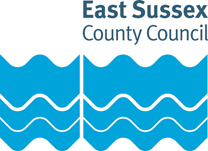 Health & Safety FunctionsThis section is to make you aware of any health & safety related functions you may be expected to either perform or to which may be exposed in relation to the post you applying for. This information will help you if successful in your application identify any health related condition which may impact on your ability to perform the job role, enabling us to support you in your employment by way of reasonable adjustments or workplace support.DEPARTMENT:SchoolsLOCATION:CountywideJOB TITLE:Teaching Assistant (3)GRADE:East Sussex Single Status 4 RESPONSIBLE TO:The HeadteacherMAIN PURPOSE OF THE JOB:Working under guidance: implement work programmes for individuals/groups which could include those requiring detailed and specialist knowledge in particular areas.  To assist in the whole planning cycle and the management/preparation of resources.  To provide cover for whole classes under a system of supervision for up to 30% of employed time throughout the school year.Essential CriteriaDesirable CriteriaMethod of Assessment/Source of InformationKey Skills & AbilitiesAbility to provide classroom cover – within agreed parameters – in the absence of the class teacherAbility to consistently and effectively implement agreed behaviour management strategiesAbility to use language and other communication skills that pupils can understand and relate toAble to converse at ease with customer and provide advice in accurate spoken EnglishAbility to establish positive relationships with pupils and empathise with their needsAbility to demonstrate active listening skillsAbility to provide levels of individual attention, reassurance and help with learning tasks as appropriate to pupils’ needs, encouraging the pupils to stay on taskAbility to monitor the pupils’ response to the learning activities and, where appropriate, modify or adapt the activities as agreed with the teacher to achieve the intended learning outcomesAbility to carry out and report on systematic observations of pupils’ knowledge, understanding and skillsAbility to assist in the recording of lessons and assessment as required by the teacherAbility to offer constructive feedback to pupils to reinforce self-esteemAbility to work effectively and supportively as a member of the school teamAbility to work within and apply all school policies e.g. behaviour management, child protection, Health & Safety, Equal Opportunities etcApplication/InterviewEducation &QualificationsA good standard of education particularly in English and MathematicsNVQ Level 3 for Teaching Assistants or equivalentApplication/InterviewKnowledgeKnowledge of the legal and organisational requirements for maintaining the health, safety and security of yourself and others in the learning environmentKnowledge of  SEN Code of PracticeKnowledge of strategies to recognise and reward efforts and achievements towards self-reliance that are appropriate to the age and development stage of the pupilsApplication/InterviewExperienceExperience of supporting children in a classroom environment, including those with special educational needsExperience of using Information Technology to support pupils in the classroomApplication/InterviewPersonal AttributesWillingness to participate in further training and developmental opportunities offered by  the school and county, to further knowledgeWillingness to maintain confidentiality on all school mattersApplication/InterviewDate (drawn up): November 2009Reference of Officer(s) drawing up person specifications: JMDate (drawn up): November 2009Reference of Officer(s) drawing up person specifications: JMDate (drawn up): November 2009Reference of Officer(s) drawing up person specifications: JMDate (drawn up): November 2009Reference of Officer(s) drawing up person specifications: JMUsing display screen equipment XWorking with children/vulnerable adultsMoving & handling operationsOccupational DrivingLone WorkingWorking at heightShift / night  workWorking with hazardous substancesUsing power toolsExposure to noise and /or vibrationFood handlingExposure to blood /body fluids